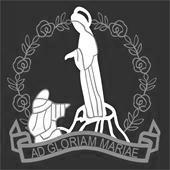 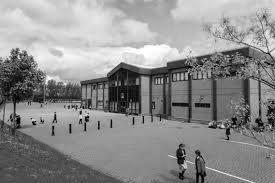 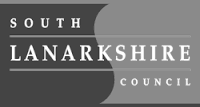 EXECUTIVE DIRECTOR  JIM GILHOOLYOur Lady of Lourdes Primary SchoolHead Teacher:  Mrs Eileen Brady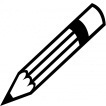            August 2016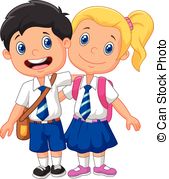 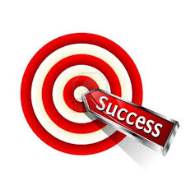 Carnegie Hill, Murray, East Kilbride, G75 0AG  Phone: 01355 221983 Fax: 01355 221374
 Email:gw14ololpsoffice@glow.sch.uk 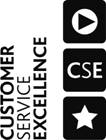 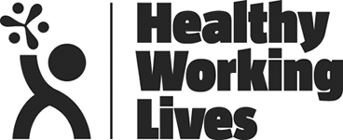 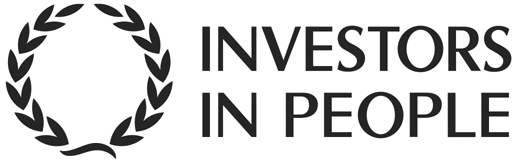 